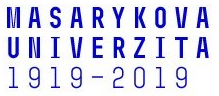 KATEDRA HISTORIE PEDAGOGICKÉ FAKULTY MASARYKOVY UNIVERZITYve spolupráci s katedrou OBČANSKÉ VÝCHOVY Vás zvou na odbornou konferenciTŘICET LET SVOBODYanebDEMOKRACIE NENÍ SAMOZŘEJMOSTu příležitosti 30. výročí SAMETOVÉ REVOLUCE Konference se uskuteční v úterý 19. listopadu 2019 od 9 hodin, na Pedagogické fakultě Masarykovy univerzity, Poříčí 9, 603 00 BRNO,v místnosti RUV (Relaxační a konferenční místnost), suterén30 let od Sametové revoluce je významné výročí a zároveň již dostatečně dlouhá doba, abychom mohli provést podrobnější hodnocení, výsledky a místo této události v nejnovějších českých dějinách. Konference nabízí prostor pro paralelní srovnání událostí kolem roku 1989 v Evropě, zejména v nám historicky a kulturně nejbližších zemích, spojitosti a odlišnosti s dalšími důležitými milníky moderních českých dějin. V neposlední řadě bychom rádi otevřeli aktuální otázku výuky nejnovějších českých dějin, metody, přístupy, Sametovou revoluci ve školním dějepise, v občanské výchově, v učebnicích a dalších mediích využívaných ve výchovně vzdělávacím procesu.Přihlášky se stručnou anotací příspěvku zasílejte sekretářce katedry historie PdF MU            na e-mail: lunerova@ped.muni.cz nejpozději do 30. 9. 2019.Konference navazuje na slavnostní část s vystoupením čestných hostů, autentických účastníků sametové revoluce (viz příloha).  Příspěvky z konference budou publikovány.SRDEČNĚ ZVEME!Přihláška na historicko-didaktickou konferenciTŘICET LET SVOBODYanebDEMOKRACIE NENÍ SAMOZŘEJMOSTu příležitosti 30. výročí SAMETOVÉ REVOLUCE19. listopadu 2019 od 9 hodin, Pedagogická fakulta Masarykovy univerzity, Poříčí 9, místnost RUVJméno: …………………………………….………………………………..……………………………………Pracoviště: ………………………………………………………………………………………………..…….Kontaktní e-mail, telefon: ………………………………………………………………….………….…..Název příspěvku: …………………………………………………….…………..…………………………..Anotace: